Č. j. 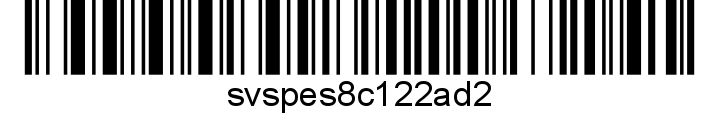 Nařízení Státní veterinární správy Krajská veterinární správa Státní veterinární správy pro Jihočeský kraj (dále jen „KVS SVS pro Jihočeský kraj“) jako místně a věcně příslušný správní orgán podle § 49 odst. 1 písm. c) a dále v souladu s § 54 odst. 2 písm. a) a odst. 3 zákona č. 166/1999 Sb., o veterinární péči a o změně některých souvisejících zákonů (veterinární zákon), ve znění pozdějších předpisů a podle nařízení Evropského parlamentu a Rady (EU) 2016/429 ze dne 9. března 2016 o nákazách zvířat a o změně a zrušení některých aktů v oblasti zdraví zvířat („právní rámec pro zdraví zvířat“), v platném znění, a nařízení Komise v přenesené pravomoci (EU) 2020/687 ze dne 17. prosince 2019, kterým se doplňuje nařízení Evropského parlamentu a Rady (EU) 2016/429, pokud jde o pravidla pro prevenci a tlumení určitých nákaz uvedených na seznamu, (dále jen „nařízení Komise 2020/687“) nařizuje následující změnu mimořádných veterinárních opatřenív souvislosti s výskytem nebezpečné nákazy vysoce patogenní aviární influenzy v k.ú 725617 Ponědraž (okres Jindřichův Hradec).Čl. 1Změna vyhlášených ochranných a zdolávacích opatřeníVzhledem k tomu, že uplynula minimální stanovená doba 21 dní pro trvání ochranného pásma podle přílohy X nařízení Komise 2020/687 a byla splněna všechna ustanovení článku 39 odst. 1 nařízení Komise 2020/687, není již nezbytné provádět opatření uvedená pro ochranné pásmo v souladu s nařízením Komise 2020/687. Z tohoto důvodu dochází k úpravě vymezení ochranného pásma a pásma dozoru. Ochranná a zdolávací opatření nařízená KVS SVS pro Jihočeský kraj v souvislosti s výskytem nebezpečné nákazy vysoce patogenní aviární influenzy, vyhlášená v nařízení Státní veterinární správy č.j.  ze dne 11.12.2022, se mění v článku 2 vymezujícím ochranné pásmo a pásmo dozoru takto: Čl. 2Vymezení ochranného pásma a pásma dozoruOchranným pásmem se stanovují: Celá následující katastrální území: 608572 Bošilec, 634271 Lhota u Dynína, 686689 Frahelž, 666009 Klec, 686697 Lomnice nad Lužnicí, 725617 Ponědraž, 725625 Ponědrážka, 776131 Val u Veselí nad Lužnicí, 644978 Horusice, 725633 Záblatí u Ponědraže.Pásmem dozoru se stanovují: Celá následující katastrální území: 628841 Pelejovice, 628867 Sedlíkovice u Dolního Bukovska, 631990 Drahov, 633828 Dunajovice, 634255 Dynín, 663221 Nítovice, 750727 Dolní Slověnice, 750735 Horní Slověnice, 649589 Hůrky u Lišova, 689459 Lužnice, 762440 Mazelov, 703389 Neplachov, 706981 Kolence, 707007 Novosedly nad Nežárkou, 686701 Smržov u Lomnice nad Lužnicí, 760897 Kundratice u Svinů, 760901 Sviny, 762458 Ševětín, 735060 Přeseka, 776122 Hamr nad Nežárkou, 780685 Veselí nad Lužnicí, 784061 Vlkov nad Lužnicí, 793361 Zlukov, 780693 Žíšov u Veselí nad Lužnicí.Část následujících katastrálních území: 663204 Kardašova Řečice – jižní část s částí obce Cikar ohraničená místní komunikací od východu kú probíhající na jih od komunikace 23 navazující dále na ulici Palackého směrem k jihu mezi rybníky Velká Ochoz a Řečice Popelov po ulici Cikar na západní hranici kú po ulici Řehořinky 668494 Velechvín – severní část katastru od komunikace 146628824 Dolní Bukovsko – východní část katastrálního území, kdy západní hranici od jihu tvoří silnice III. třídy č. 14711, na ní navazující v intravilánu obce ulice Luční a následně ulice Veselská a na ní navazující místní komunikace až po silnici II. třídy č. 147 vedoucí k severní hranici katastrálního území668478 Kolný – východní část katarálního území, kdy západní hranici od jihu tvoří od turistického rozcestníku Kolná místní komunikace označená jako žlutá turistická cesta a na ni navazující cyklostezka č. 1054 směrem na severní hranici katastrálního území637513 Hatín – západní část katastrálního území, kdy východní hranici od jihu tvoří místní komunikace Strážská (cyklostezka Nežárská) a na ni od rozcestníku Jemčina – zámek krátce na východ navazující Hradecká silnice a následně k severní hranici katastrálního území navazující cyklostezka č. 1170 (místní komunikace Jemčinská a Rudolfovská) Pro účely tohoto nařízení se uzavřeným pásmem rozumí ochranné pásmo a pásmo dozoru. Se tímto mění a nově zní takto:Čl. 2Vymezení pásma dozoruPásmem dozoru se stanovují:Celá následující katastrální území:608572 Bošilec, 634271 Lhota u Dynína, 686689 Frahelž, 666009 Klec, 686697 Lomnice nad Lužnicí, 725617 Ponědraž, 725625 Ponědrážka, 776131 Val u Veselí nad Lužnicí, 644978 Horusice, 725633 Záblatí u Ponědraže, 628841 Pelejovice, 628867 Sedlíkovice u Dolního Bukovska, 631990 Drahov, 633828 Dunajovice, 634255 Dynín, 663221 Nítovice, 750727 Dolní Slověnice, 750735 Horní Slověnice, 649589 Hůrky u Lišova, 689459 Lužnice, 762440 Mazelov, 703389 Neplachov, 706981 Kolence, 707007 Novosedly nad Nežárkou, 686701 Smržov u Lomnice nad Lužnicí, 760897 Kundratice u Svinů, 760901 Sviny, 762458 Ševětín, 735060 Přeseka, 776122 Hamr nad Nežárkou, 780685 Veselí nad Lužnicí, 784061 Vlkov nad Lužnicí, 793361 Zlukov, 780693 Žíšov u Veselí nad Lužnicí.Část následujících katastrálních území: 663204 Kardašova Řečice – jižní část s částí obce Cikar ohraničená místní komunikací od východu kú probíhající na jih od komunikace 23 navazující dále na ulici Palackého směrem k jihu mezi rybníky Velká Ochoz a Řečice Popelov po ulici Cikar na západní hranici kú po ulici Řehořinky 668494 Velechvín – severní část katastru od komunikace 146628824 Dolní Bukovsko – východní část katastrálního území, kdy západní hranici od jihu tvoří silnice III. třídy č. 14711, na ní navazující v intravilánu obce ulice Luční a následně ulice Veselská a na ní navazující místní komunikace až po silnici II. třídy č. 147 vedoucí k severní hranici katastrálního území668478 Kolný – východní část katarálního území, kdy západní hranici od jihu tvoří od turistického rozcestníku Kolná místní komunikace označená jako žlutá turistická cesta a na ni navazující cyklostezka č. 1054 směrem na severní hranici katastrálního území637513 Hatín – západní část katastrálního území, kdy východní hranici od jihu tvoří místní komunikace Strážská (cyklostezka Nežárská) a na ni od rozcestníku Jemčina – zámek krátce na východ navazující Hradecká silnice a následně k severní hranici katastrálního území navazující cyklostezka č. 1170 (místní komunikace Jemčinská a Rudolfovská) Ćl. 2 Úprava dalších ustanoveníOstatní ustanovení nařízení Státní veterinární správy č.j.  ze dne 11.12.2022 v souvislosti s výskytem nebezpečné nákazy vysoce patogenní aviární influenzy zůstávají nezměněny. Čl. 3Společná a závěrečná ustanovení(1) Toto nařízení nabývá podle § 2 odst. 1 a § 4 odst. 1 a 2 zákona č. 35/2021 Sb., o Sbírce právních předpisů územních samosprávných celků a některých správních úřadů . Datum a čas vyhlášení nařízení je vyznačen ve Sbírce právních předpisů. (2) Toto nařízení se vyvěšuje na úředních deskách krajského úřadu a všech obecních úřadů, jejichž území se týká, na dobu nejméně 15 dnů a musí být každému přístupné u krajské veterinární správy, krajského úřadu a všech obecních úřadů, jejichž území se týká.  (3) Státní veterinární správa zveřejní oznámení o vyhlášení nařízení ve Sbírce právních předpisů na své úřední desce po dobu alespoň 15 dnů ode dne, kdy byla o vyhlášení vyrozuměna. V dne  MVDr. František Kouba, Ph.D.ředitel Krajské veterinární správyStátní veterinární správy pro Jihočeský krajpodepsáno elektronickyObdrží: